Mother’s Day Combined Service -Sunday May 14, 2023Eastwood Uniting Church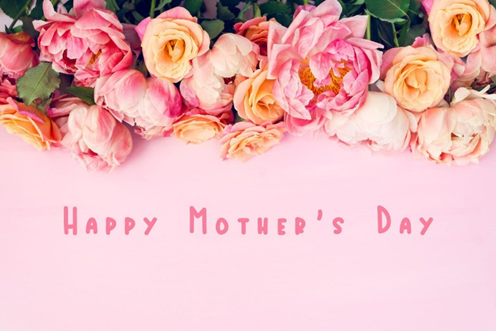 "Her children rise up and call her blessed; her husband also, and he praises her: 'Many women have done excellently, but you surpass them all.'"        Proverbs 31:28–29箴 言 31:28-29   他 的 兒 女 起 來 ， 稱 他 有 福 ； 他 的 丈 夫 也 稱 讚 他 ， 			說 ： 才 德 的 女 子 很 多 ， 惟 獨 你 超 過 一 切 。Creating Community with the Creator與創造主共建這群體Eastwood Uniting Church is situated on Wallemettegal Country of the Darug-speaking peoples. We acknowledge and pay our respects to Elders (past and present) and all Indigenous people.伊士活聯合教會座落於說Darug語言原住民的Wallemettegal Country的土地上。我們承認並尊敬過去及現在的長老們，及所有的原住民。이스트우드 연합교회는 다룩을 말하는 왈루메트갈 사람들의 땅에 자리잡고 있습니다.우리는 과거와 현재의 지도자들과 모든 원주민들에게 경의를 표합니다.Welcome and acknowledgementG’day and Welcome    Warami mittigar! [Darug]환영합니다 [Korean]     	欢迎	致谢 – 神的土地 [Chinese]Hej kompis [Swedish]   	Guten Tag, Freund [German]	Ciao amico [Italian]Call to worship and candle   宣召崇拜 及燃點燭光     예배로 부르심John 3:16: "For God so loved the world, that he gave his only Son, that whoever believes in him should not perish but have eternal life."神 愛 世 人 ， 甚 至 將 他 的 獨 生 子 賜 給 他 們 ， 叫 一 切 信 他 的 ， 不 至 滅 亡 ， 反 得 永 生  (  約3:16 )Whoever lives by the truth comes into the light 	John 3:21但 行 真 理 的 必 來 就 光 ， 要 顯 明 他 所 行 的 是 靠 神 而 行 。For you formed my inward parts; you knitted me together in my mother's womb. 我 的 肺 腑 是 你 所 造 的 ． 我 在 母 腹 中 、 你 已 覆 庇 我 。 Wonderful are your works; my soul knows it very well.	Psalm 139:13-14你 的 作 為 奇 妙 ． 這 是 我 心 深 知 道 的 。Let us Worship God  讓我們一起敬拜上帝Song:  All things bright and beautiful 	一切光明美麗物Chorus:								All things bright and beautiful, all creatures great and small,	
All things wise and wonderful, the Lord God made them all.	Each little flower that opens, each little bird that sings.		
He made their glowing colours, he made their tiny wingsThe purple-headed mountain, the river running by.		
The sunset and the morning, that brightens up the sky.The cold wind in the winter, the pleasant summer sun,		
the ripe fruits in the garden, he made them every one:He gave us eyes to see them, and lips that we might tell		
how great is God Almighty, who has made all things well.	Cecil Frances Alexander 1818-95 CCLI 65422Prayer of Confession and Assurance    고백의 기도    忏悔的祈祷	We are people be lovers of ourselves, lovers of money, boasters, arrogant, abusive, disobedient to their parents, ungrateful, unholy   2 Timothy3:2求主赦免我們心中一切專顧自己、貪愛錢財、自誇、狂傲、違背父母、忘恩負義、心不聖潔等罪（提後3:2）If we confess our sins, he who is faithful and just will forgive us our sins and cleanse us from all unrighteousness. Amen  	1 John 1:9 我 們 若 認 自 己 的 罪 ， 神 是 信 實 的 ， 是 公 義 的 ， 必 要 赦 免 我 們 的 罪 ， 洗 淨 我 們 一 切 的 不 義 。約 翰 一 書 1:9The Lord’s Prayer   主禱文    주기도문    Vår Fader i himlenThe Peace - We share a sign of peace	God’s peace be with you		神的平安与你們同在	당신에게 평화가 있으시길	Guds frid vare med digSong: To God be the glory TiS 147  				榮耀歸於眞神To God be the glory, great things he has done!  So loved he the world that he gave us his Son, who yielded his life in atonement for sin, and opened the life-gate that all may go in.Refrain:Praise the Lord! Praise the Lord! Let the earth hear his voice!  Praise the Lord! Praise the Lord! Let the people rejoice!O come to the Father, through Jesus the Son, and give him the glory! great things he has done!O perfect redemption, the purchase of blood, to every believer the promise of God! And every offender who truly believes, that moment from Jesus a pardon receives.	(Refrain)Great things he has taught us, great things he has done  and great our rejoicing through Jesus the Son; but purer, and higher, and greater will be our wonder, our rapture, when Jesus we see.	(Refrain)Frances Jane van Alstyne  1820-1915Used with permission   CCLI 65422CommunionThe Living Word of God – Encountering Jesus Christ Reading:	Psalm 66:8-20	诗篇 66:8-20	시편 66:8-20	James Huang  黃驥8 Bless our God, O peoples,				
    let the sound of his praise be heard,
9 who has kept us among the living,
    and has not let our feet slip.
10 For you, O God, have tested us;
    you have tried us as silver is tried.
11 You brought us into the net;
    you laid burdens on our backs;
12 you let people ride over our heads;
    we went through fire and through water;
yet you have brought us out to a spacious place.13 I will come into your house with burnt-offerings;
    I will pay you my vows,
14 those that my lips uttered
    and my mouth promised when I was in trouble.
15 I will offer to you burnt-offerings of fatlings,
    with the smoke of the sacrifice of rams;
I will make an offering of bulls and goats. 16 Come and hear, all you who fear God,
    and I will tell what he has done for me.
17 I cried aloud to him,
    and he was extolled with my tongue.
18 If I had cherished iniquity in my heart,
    the Lord would not have listened.
19 But truly God has listened;
    he has given heed to the words of my prayer.20 Blessed be God,
    because he has not rejected my prayer
    or removed his steadfast love from me. John 14:15-21    約 翰 福 音 14: 15-21    요한복음 14 : 15-21The Promise of the Holy Spirit15 ‘If you love me, you will keep my commandments. 16 And I will ask the Father, and he will give you another Advocate, to be with you for ever. 17 This is the Spirit of truth, whom the world cannot receive, because it neither sees him nor knows him. You know him, because he abides with you, and he will be in you.18 ‘I will not leave you orphaned; I am coming to you. 19 In a little while the world will no longer see me, but you will see me; because I live, you also will live. 20 On that day you will know that I am in my Father, and you in me, and I in you. 21 They who have my commandments and keep them are those who love me; and those who love me will be loved by my Father, and I will love them and reveal myself to them.’15 你 們 若 愛 我 ， 就 必 遵 守 我 的 命 令 。16 我 要 求 父 ， 父 就 另 外 賜 給 你 們 一 位 保 惠 師 （ 或 作 ： 訓 慰 師 ； 下 同 ） ， 叫 他 永 遠 與 你 們 同 在 ，17 就 是 真 理 的 聖 靈 ， 乃 世 人 不 能 接 受 的 ； 因 為 不 見 他 ， 也 不 認 識 他 。 你 們 卻 認 識 他 ， 因 他 常 與 你 們 同 在 ， 也 要 在 你 們 裡 面 。18 我 不 撇 下 你 們 為 孤 兒 ， 我 必 到 你 們 這 裡 來 。19 還 有 不 多 的 時 候 ， 世 人 不 再 看 見 我 ， 你 們 卻 看 見 我 ； 因 為 我 活 著 ， 你 們 也 要 活 著 。20 到 那 日 ， 你 們 就 知 道 我 在 父 裡 面 ， 你 們 在 我 裡 面 ， 我 也 在 你 們 裡 面 。21 有 了 我 的 命 令 又 遵 守 的 ， 這 人 就 是 愛 我 的 ； 愛 我 的 必 蒙 我 父 愛 他 ， 我 也 要 愛 他 ， 並 且 要 向 他 顯 現 。For the words showing us the truth,	這是上主的話語Thanks be to God.   하나님께 감사	感谢上帝 Sermon 講道 - We are family! 我們都是一家人  Rev Tennyson Chan  陳志偉牧師Offering and affirmation of faith  奉獻及確認信仰Announcements  報告Empowering by the Holy SpiritPrayers of the People  為世人祈禱  중보 기도  Blessing	祝福	  감사Song: Jesus put this song into our hearts TiS 670  主基督將這歌放我心Jesus put this song into our hearts,Jesus put this song into our hearts.
It’s a song of joy no-one can take away:
Jesus put this song into our hearts.

Jesus taught us how to live in harmony,
Jesus taught us how to live in harmony;
different faces, different races, he made us one:
Jesus taught us how to live in harmony.

Jesus taught us how to be a family,
Jesus taught us how to be a family,
loving one another with the love that he gives:
Jesus taught us how to be a family.

Jesus turned our sorrow into dancing,
Jesus turned our sorrow into dancing,
changed our tears of sadness into rivers of joy:
Jesus turned our sorrow into a dance.

Graham Kendrick 1950-
© 1986 Kingsway Thankyou Music 
By permission Nightlight Music (Aust).  CCLI 65422Please join us for Morning Tea  請留步享用早茶